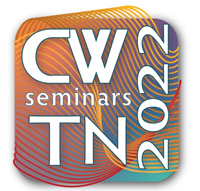 Complex Weavers SILENT AUCTION Tuesday, Evening 7/12,  7:30 - 10:00 PMDonation FormDonor_______________________________________________Description of Auction item Minimum Bid _______________  value ___________________Donor________________________________________________Description of Auction item  Minimum Bid _______________  Value ___________________Donor_______________________________________________Description of Auction item Minimum Bid _______________  value ___________________                  Please send an e-mail to Angela Schneider                                 akspins@comcast.net       With information above, to help her plan the Silent Auction								 	  CW 2022 Silent Auction